PAIN DE VIE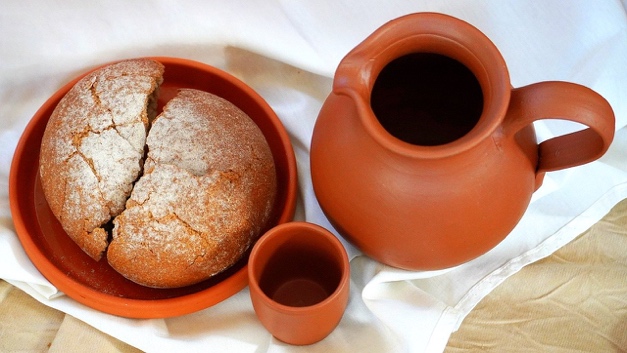 LOUANGE:Jean 6 :35CONFESSION DES PECHES:Jean 6 : 27 ; Jean 6 : 50-51RECONNAISSANCE:Actes 27 : 35-36Notes personnelles:INTERCESSION:Matt. 6 : 11 ; Matt 4 : 4 ; Prov 22 :9 ; 1 Cor. 10 :17Notes personnelles: